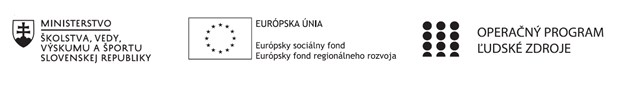 Správa o činnosti pedagogického klubu Príloha:Prezenčná listina zo stretnutia pedagogického klubuPrioritná osVzdelávanieŠpecifický cieľ1.1.1 Zvýšiť inkluzívnosť a rovnaký prístup ku kvalitnému vzdelávaniu a zlepšiť výsledky a kompetencie detí a žiakovPrijímateľStredná priemyselná škola stavebná a geodetická, Drieňova 35, 826 64 BratislavaNázov projektuZvýšenie kvality odborného vzdelávania a prípravy na Strednej priemyselnej škole stavebnej a geodetickejKód projektu  ITMS2014+312011Z818Názov pedagogického klubu Klub prírodovednej gramotnostiDátum stretnutia  pedagogického klubu11.10.2022Miesto stretnutia  pedagogického klubuSídlo školyMeno koordinátora pedagogického klubuIng. Mária HrtkováOdkaz na webové sídlo zverejnenej správyhttps://stav-geo.edupage.org/Manažérske zhrnutie:Kľúčové slová :  motivácia ,klíma, výkon, správanie, motivačné činitele, rozvoj,                              vyučovací procesStretnutie pedagogického klubu bolo venované diskusii o motivácii, motivačných činiteľoch a klíme v triedeManažérske zhrnutie:Kľúčové slová :  motivácia ,klíma, výkon, správanie, motivačné činitele, rozvoj,                              vyučovací procesStretnutie pedagogického klubu bolo venované diskusii o motivácii, motivačných činiteľoch a klíme v triedeHlavné body, témy stretnutia, zhrnutie priebehu stretnutia: Motivácia je nevyhnutnou súčasťou výchovno-vzdelávacieho procesu. Uľahčuje nielen učiteľovi prácu so žiakom, ale aj žiakovi osvojovanie si nových vedomostí. Hlavnými prostriedkami motivácie v učebnej činnosti žiaka, sú učebné úlohy a učiteľ, ktorý žiakov neustále motivuje k samostatnej, aktívnej a tvorivej činnosti, čo v konečnom dôsledku vedie k pozitívnej zmene klímy v triede. 1.Problémové vyučovanie2.Didaktické hry3.Súťaže4.Dramatizácia5.Akceptovanie žiaka ako motivačný princíp6.Rozvoj tvorivosti 7. Rozvoj aktivity žiakov 8. Kooperatívne vyučovanie 9. Práca so zdrojmi10. Rozvoj hodnotiaceho myslenia a sebahodnotenia žiakov11.Vonkajšia a vnútorná motiváciaHlavné body, témy stretnutia, zhrnutie priebehu stretnutia: Motivácia je nevyhnutnou súčasťou výchovno-vzdelávacieho procesu. Uľahčuje nielen učiteľovi prácu so žiakom, ale aj žiakovi osvojovanie si nových vedomostí. Hlavnými prostriedkami motivácie v učebnej činnosti žiaka, sú učebné úlohy a učiteľ, ktorý žiakov neustále motivuje k samostatnej, aktívnej a tvorivej činnosti, čo v konečnom dôsledku vedie k pozitívnej zmene klímy v triede. 1.Problémové vyučovanie2.Didaktické hry3.Súťaže4.Dramatizácia5.Akceptovanie žiaka ako motivačný princíp6.Rozvoj tvorivosti 7. Rozvoj aktivity žiakov 8. Kooperatívne vyučovanie 9. Práca so zdrojmi10. Rozvoj hodnotiaceho myslenia a sebahodnotenia žiakov11.Vonkajšia a vnútorná motiváciaZávery a odporúčania:         Motivácia žiakov patrí k významným faktorom vplývajúcim na vyučovací proces. V prípade, že učiteľ nevenuje motivácii žiakov dostatočnú pozornosť, znižuje efektívnosť svojho pedagogického snaženia. Odporúčame  ponúkať žiakom význam učiva pre ich život, spôsoby, akými ho môžu využiť v aktuálnej, konkrétnej situácii.         Závery a odporúčania:         Motivácia žiakov patrí k významným faktorom vplývajúcim na vyučovací proces. V prípade, že učiteľ nevenuje motivácii žiakov dostatočnú pozornosť, znižuje efektívnosť svojho pedagogického snaženia. Odporúčame  ponúkať žiakom význam učiva pre ich život, spôsoby, akými ho môžu využiť v aktuálnej, konkrétnej situácii.         Vypracoval (meno, priezvisko)Ing. Mária HrtkováDátum11.10.2022PodpisSchválil (meno, priezvisko)Ing. arch. Darina SojákováDátumPodpis